Little Bollington C of E Primary SchoolPerson SpecificationJOB TITLE: Class Teacher MPs   LOWER KS2IMPORTANTTHE REHABILITATION OF OFFENDERS ACTThe provisions of the Rehabilitation of Offenders Act relating to the non-disclosure of spent convictions do not apply to this job, YOU MUST, THEREFORE, DISCLOSE WHETHER YOU HAVE ANY PREVIOUS CONVICTIONS ON THE BACK PAGE OF THE APPLICATION FORM.If successful, you will also be required to apply for a Disclosure and Barring Check.  The level of check required for this job is Enhanced Disclosure.  EssentialDesirableHow IdentifiedQualificationsQTSDegree in appropriate subjectsA level or equivalent at good passA range of subjects at GCSE with good passes (above C in English and maths)Evidence of recent trainingEvidence of qualification/Specific interest in a focus subject or subjectsApplication FormExperienceExperience of working with children in lower KS2Ability to teach the curriculum in an interesting, cross curricular way.Ability to apply innovative strategies to further the child’s engagement and learning.Proven ability to plan thoroughly and use assessment to inform planning to ensure that all children have their learning needs metSupporting and planning with TA s in the implementation of  strategies suggested by external advisors, e.g. speech and language therapist etc. and in their work with SEND childrenExperience of working closely with colleagues to bring out the very best in each child and support them on their return to school following the current school closures.A commitment to the wider life of a school eg after school events, residential visits etc.Experience of working in a similar post.Experience of working with a wide ability range within mixed age classesApplication FormLetter of ApplicationInterviewPersonal QualitiesHave a good sense of humour and funBe motivated to use your initiative and develop your own ideas and strategies.Be committed to providing the very best learning opportunities for our childrenAbility to work closely with others as a member of a team and be a reliable team player.Commitment to high quality care of our pupils and child protectionBe flexible, adaptable and willing to ‘go with the flow’Willingness to support our work as part of the church community.Practising ChristianInterviewLetter of Application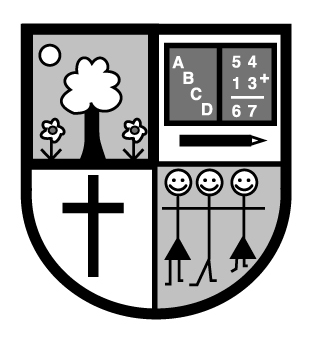 